Платформа сбора, обработки и визуализации производственных данных«Платформа СОиВПД»РУКОВОДСТВО АДМИНИСТРАТОРАСодержание1	Общие положения	4Полное наименование Системы, обозначение	4Назначение документа	42	Настройка и обновление компонентов Системы	5Порядок установки Системы	5Порядок обновления Веб-приложения	5Обновление серверной части Веб-приложения	5Обновление интерфейсной части Веб-приложения	5Порядок обновления Мобильного приложения- СОиВПД	5Автоматическое обновление	6Проверка версии мобильного приложения	63	Конфигурация Веб-приложения	7Конфигурация интерфейсной части Веб-приложения	7Конфигурация серверной части Веб-приложения	7Конфигурация сервисов конфигурации и маршрутизации	9Конфигурация сервисов кэширования данных	9Конфигурация сервисов синхронизации	10Настройка подключения к почтовому серверу для отправки уведомлений по email	104	Управление системными настройками	11Настройка качества фотографий	11Настройка текстового сообщения при утверждении план-графиков	12Загрузка печатных форм отчетов	12Разрешенные сети Wi-Fi	145	Порядок восстановления Системы	15Общие положенияПолное наименование Системы, обозначениеПолное наименование системы: Платформа сбора, обработки и визуализации производственных данных.Краткое наименование (обозначение) системы: «Платформа СОиВПД»Назначение документаНастоящий документ является эксплуатационным документом по Платформе сбора, обработки и визуализации производственных данных и предназначен для администрирования Системы.Настройка и обновление компонентов Системы Порядок установки СистемыПорядок установки Системы описан в документе «Руководство по инсталляции».Порядок обновления Веб-приложенияПорядок обновления Веб-приложения Системы должен быть подробно описан в сопроводительной документации при передаче обновления.Обновление серверной части Веб-приложенияНа сервере модулей приложения (psovpd-app.local) выполнить следующие действия:Запустить командную строку с правами администратора на сервере psovpd-app.local.В командной строке выполнить команду cd C:\WebBack.Далее последовательно выполнить команды:psovpd-service.exe stoppsovpd-service.exe uninstallС установочного диска из папки PsovpdBack скопировать на локальный диск C:\PsovpdBack следующий файл: psovpd-service.jar и папки app и templates.В командной строке выполнить команду cd C:\PsovpdBack.Далее последовательно выполнить команды:psovpd-service.exe installpsovpd-service.exe startpsovpd-service.exe statusВ случае успешного запуска отобразится статус Started.Обновление интерфейсной части Веб-приложенияНа сервере интерфейсов управления (psovpd-web.local) выполнить следующие действия:В проводнике перейти в C:\WebFront.Удалить содержимое папки WebFront (но не саму папку).Скопировать с установочного диска содержимое папки WebFront в C:\WebFront.Порядок обновления Мобильного приложения- СОиВПДПорядок обновления Мобильного приложения-СОиВПД, а также номер версии и сборки должен быть подробно описан в сопроводительной документации при передаче обновления.Автоматическое обновлениеДля того чтобы обновить версию мобильного приложения-СОиВПД на всех устройствах, необходимо выполнить автоматическое обновление. Автоматическое обновление каждого отдельного устройства будет выполнено при ближайшей, с момента размещения новой версии приложения на сервере, синхронизации, запущенной вручную пользователем. Общие правила по обновлению Мобильного приложения-СОиВПД в автоматическом режиме:Для автоматического обновления версии Мобильного приложения-СОиВПД новая версия мобильного приложения помещается системным администратором на сервер psovpd-app.local в папку C:\PsovpdBack\app. При помещении apk-файла с новой версией приложения на сервер, файл должен иметь название «psovpd.apk». При синхронизации Мобильное приложение-СОиВПД обновляется до версии, выложенной на сервере psovpd-app.local.Проверка версии мобильного приложенияДля того чтобы проверить, какая версия мобильного приложения-СОиВПД установлена на телефоне, необходимо сделать следующие действия:Перейти в раздел «Настройки» мобильного телефона;Открыть раздел «Приложения»;В открывшемся списке всех установленных приложений найти и выбрать приложение «СОиВПД»;В верхней части экрана, под названием приложения будет отображен номер версии, который установлен на мобильном телефоне (Рисунок 1).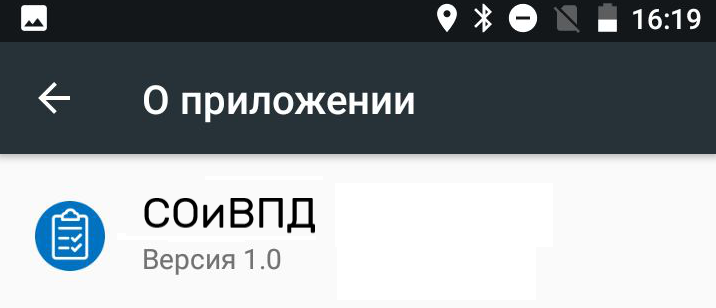 Рисунок 1 – Проверка версии мобильного приложения-СОиВПДКонфигурация Веб-приложенияКонфигурация интерфейсной части Веб-приложенияДля конфигурации интерфейсной части Веб-приложения необходимо внести изменения в файл настроек, который находится на сервере psovpd-web.local в файле C:\WebFront\conf\nginx.conf. Для конфигурации доступны следующие настройки:Адрес, по которому расположен сервер приложений и бизнес-логики:proxy_pass http://address:8080/api/$1$is_args$args, где address – IP-адрес сервера маршрутизации и конфигурации.Конфигурация серверной части Веб-приложенияДля конфигурации серверной части Веб-приложения необходимо внести изменения в файлы настроек сервисов, который находятся на сервере psovpd-gw.local в папке C:\GateWay\ConfigService\config и подпапках, названия которых соответствуют именам сервисов, а также на сервере psovpd-app.local в папке C:\PsovpdBack и подпапках, названия которых соответствуют именам сервисов.Для конфигурации доступны следующие настройки:На сервере psovpd-gw.local в файле C:\GateWay\ConfigService\config\report-service\application-prod.yml:Адрес, по которому расположен сервер маршрутизации и конфигурацииdefaultZone: http://address:8761/eureka, где address – IP-адрес сервера маршрутизации и конфигурации.Адрес, по которому расположен сервер БД:url: jdbc:oracle:thin:@address:port/psovpd, где address – адрес подключения к БД, port – порт подключения к БД по указанному адресу.Директория, в которой будут храниться фотографии из Системы:dir: directory, где directory – каталог для хранения фотографий. Например, C:\PsovpdBack\photoНа сервере psovpd-gw.local в файле C:\GateWay\ConfigService\config\psovpd-service\application-prod.yml:Адрес расположения сервиса синхронизации:bootstrap-servers: address:9092, где address – IP-адрес сервера синхронизацииАдрес, по которому расположен сервер БД:url: jdbc:oracle:thin:@address:port/psovpd, где address – адрес подключения к БД, port – порт подключения к БД по указанному адресу.Директория, в которой будут храниться фотографии из Системы:dir: directory, где directory – каталог для хранения фотографий. Например, C:\PsovpdBack\photoНа сервере psovpd-gw.local в файле C:\GateWay\ConfigService\config\sync-service\application-prod.yml:Адрес расположения сервиса синхронизации:bootstrap-servers: address:9092, где address – IP-адрес сервера синхронизацииАдрес, по которому расположен сервер БД:url: jdbc:oracle:thin:@address:port/psovpd, где address – адрес подключения к БД, port – порт подключения к БД по указанному адресу.На сервере psovpd-app.local в файле C:\PsovpdBack\ReportService\bootstrap-prod.yml:Адреса расположения сервиса конфигурации:uri: http://address:8888, где address – IP-адрес сервера маршрутизации и конфигурацииdefaultZone: http://address:8761/eureka, где address – IP-адрес сервера маршрутизации и конфигурации.На сервере psovpd-app.local в файле C:\PsovpdBack\PsovpdService\bootstrap-prod.yml:Адреса расположения сервиса конфигурации:uri: http://address:8888, где address – IP-адрес сервера маршрутизации и конфигурацииdefaultZone: http://address:8761/eureka, где address – IP-адрес сервера маршрутизации и конфигурации.На сервере psovpd-app.local в файле C:\PsovpdBack\SyncService\bootstrap-prod.yml:Адреса расположения сервиса конфигурации:uri: http://address:8888, где address – IP-адрес сервера маршрутизации и конфигурацииdefaultZone: http://address:8761/eureka, где address – IP-адрес сервера маршрутизации и конфигурации.Конфигурация сервисов конфигурации и маршрутизацииДля конфигурации серверной части Веб-приложения необходимо внести изменения в файлы настроек сервисов, который находятся на сервере psovpd-gw.local в папке C:\GateWay\ConfigService\config и подпапках, названия которых соответствуют именам сервисов, а также на сервере psovpd-app.local в папке C:\GateWay и подпапках, названия которых соответствуют именам сервисов.Для конфигурации доступны следующие настройки:В файле C:\GateWay\ConfigService\config\auth-service\application-prod.yml:Адрес, по которому расположен сервер БД:url: jdbc:oracle:thin:@address:port/psovpd, где address – адрес подключения к БД, port – порт подключения к БД по указанному адресу.В файле C:\GateWay\ConfigService\config\gateway-service\application-prod.yml:Расположение keytab-файла, необходимого для работы механизма сквозной аутентификации пользователей:keytab-location: path, где path – полный путь к keytab-файлу.В файле C:\GateWay\DiscoveryService\bootstrap-prod.yml:Адрес расположения сервиса конфигурации:uri: http://address:8888, где address – IP-адрес сервера маршрутизации и конфигурацииВ файле C:\GateWay\GateWayService\bootstrap-prod.yml:Адрес расположения сервиса конфигурации:uri: http://address:8888, где address – IP-адрес сервера маршрутизации и конфигурацииКонфигурация сервисов кэширования данныхДля конфигурации сервисов кэширования данных необходимо внести изменения в файл настроек, который находится на сервере psovpd-cin.local в файле C:\Couchbase\Sync Gateway\serviceconfig.json. Для конфигурации доступны следующие настройки:Адрес, по которому расположен сервер кэширования данных доступен для изменения в атрибутах adminInterface, interface, databases.psovpd.server;Имя пользователя БД и пароль БД доступны для изменения в атрибутах databases.psovpd.username и databases.psovpd.password соответственно.Конфигурация сервисов синхронизацииДля конфигурации сервисов синхронизации необходимо внести изменения в файлы настроек, которые находятся на сервере psovpd-sync.local в папке C:\Kafka\config. Для конфигурации доступны следующие настройки:В файле C:\Kafka\config\quickstart-couchbase-sink.properties:Адрес расположения сервиса кэширования внутренних данных:connection.cluster_address=address, где address – IP-адрес сервера кэширования внутренних данных;В файле C:\Kafka\config\quickstart-couchbase-source.properties:Адрес расположения сервиса кэширования внутренних данных:connection.cluster_address=address, где address – IP-адрес сервера кэширования внутренних данных.Настройка подключения к почтовому серверу для отправки уведомлений по emailНастройки подключения к серверу исходящей почты (SMTP-серверу) содержатся в блоке «mail» конфигурационных файлов, которые находятся на сервере psovpd-app.local в C:/PsovpdBack/NotificationService/application.yml. Для изменения настроек необходимо выполнить следующие действия:Откройте в режиме редактирования файл application.yml;Укажите адрес SMTP-сервера в параметре «host». Укажите порт подключения к SMTP-серверу в параметре «port». Укажите логин и пароль, необходимые для подключения к SMTP-серверу, в параметрах «username» и «password» соответственно (в случае, если для подключения логин и пароль не требуются, оставьте параметры незаполненными)Сохраните изменения и закройте файл.Запустите диспетчер задач.Перезапустите сервис notification-service.Управление системными настройкамиРаздел «Системные настройки» (Рисунок 3) предназначен для выполнения следующих основных задач:Настройка качества фотографий (п.0);Настройка текстового сообщения при утверждении план-графиков (п.0);Загрузка печатных форм отчетов (п.0);Разрешенные сети Wi-Fi (п.0).Для перехода к разделу «Системные настройки» из других разделов Приложения нажмите на кнопку «», расположенную на панели навигации в верхней части экрана. В открывшемся выпадающем списке выберите раздел «Системные настройки».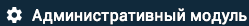 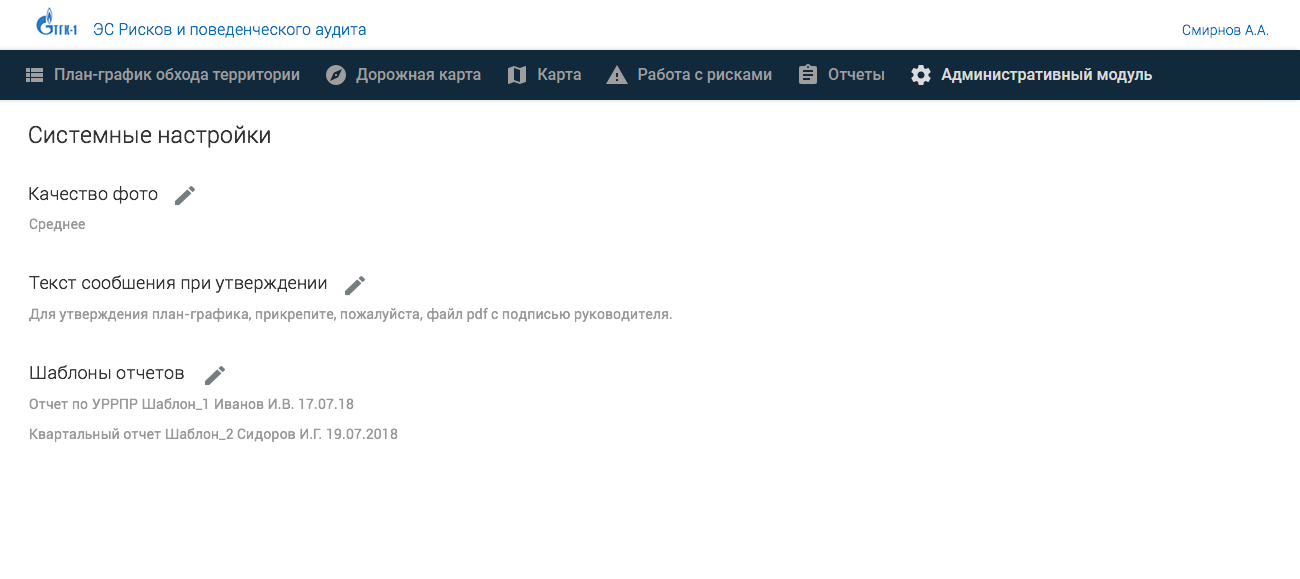 Рисунок 3 – Раздел «Системные настройки»Настройка качества фотографийДля изменения качества фотографий выполните следующие действия:Перейдите в раздел «Системные настройки».Нажмите на иконку «», которая расположена рядом с текстом «Качество фото».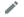 В открывшемся окне выберите вариант качества фотографий: Низкое;Среднее;Высокое.Нажмите кнопку «СОХРАНИТЬ» - для сохранения настройки или кнопку «ОТМЕНИТЬ» / иконку «» - для отмены сохранения.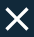 Настройка текстового сообщения при утверждении план-графиковДля изменения текстового сообщения при утверждении план-графика обхода территории и план-графика проведения ПСПП ОТ выполните следующие действия:Перейдите в раздел «Системные настройки».Нажмите на иконку «», которая расположена рядом с текстом «Текст сообщения при утверждении».В открывшемся окне введите текст, который необходимо отображать при утверждении план-графиков.Нажмите кнопку «СОХРАНИТЬ» - для сохранения настройки или кнопку «ОТМЕНИТЬ» / иконку «» - для отмены сохранения.Загрузка печатных форм отчетовДля изменения формы отчета выполните следующие действия:Перейдите в раздел «Системные настройки».Нажмите на иконку «», которая расположена рядом с текстом «Шаблоны отчетов».В открывшемся окне (Рисунок 4) выберите название отчета, у которого необходимо заменить шаблон.Нажмите кнопку «ДОБАВИТЬ ФАЙЛ». И выберите файл со своего компьютера.Для удаления загруженного файла нажмите на иконку «».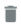 Нажмите кнопку «СОХРАНИТЬ» - для сохранения настройки или кнопку «ОТМЕНИТЬ» / иконку «» - для отмены сохранения.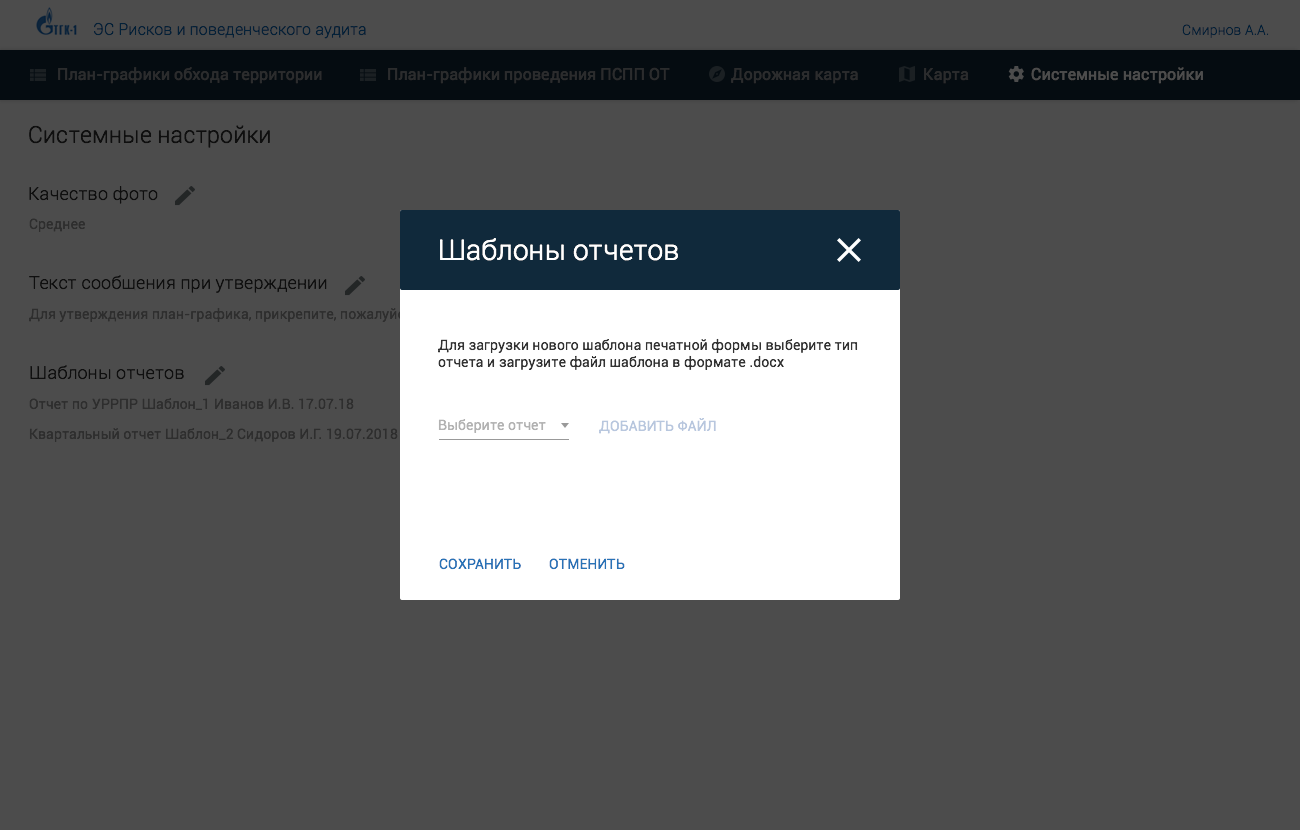 Рисунок 4 – Окно загрузки нового шаблона отчета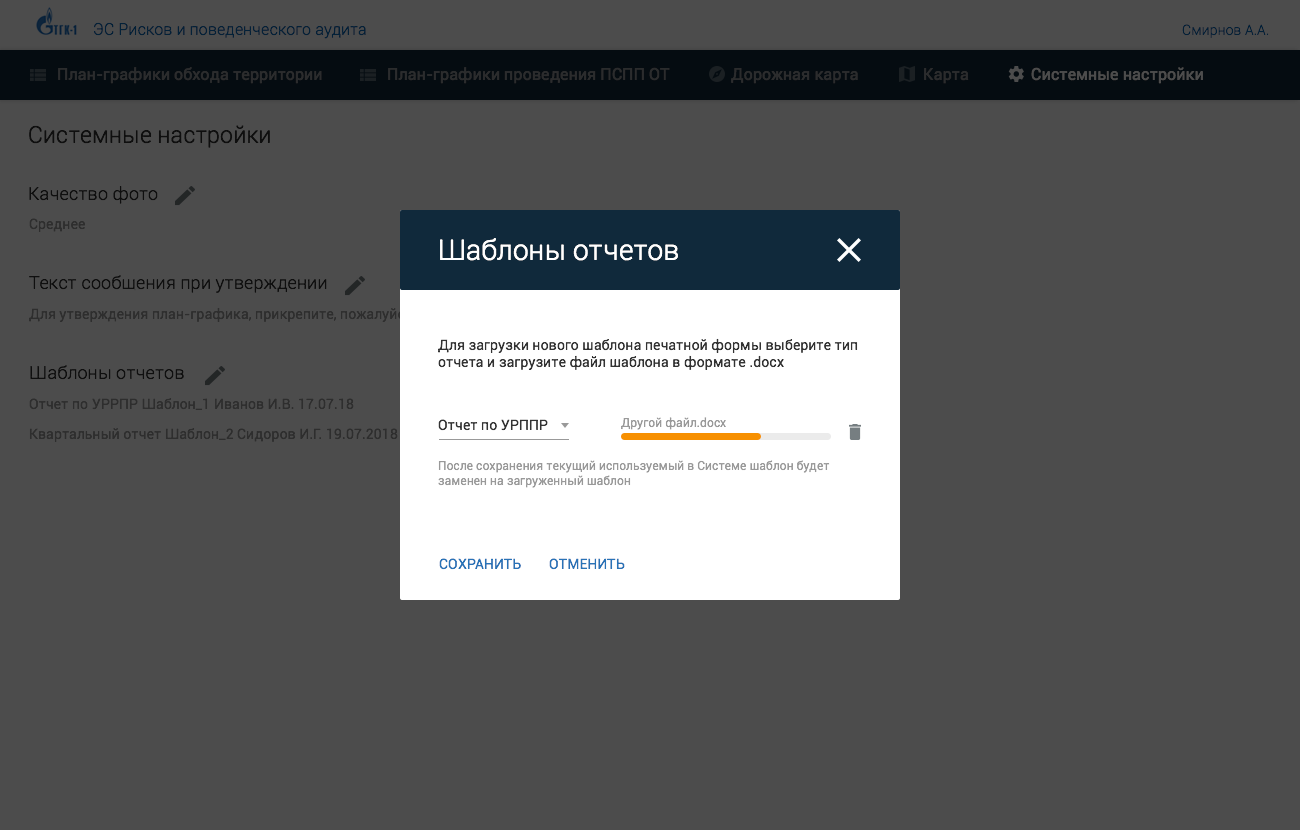 Рисунок 5 – Загрузка нового шаблона отчетаРазрешенные сети Wi-FiДля изменения разрешенных сетей Wi-Fi выполните следующие действия:Перейдите в раздел «Системные настройки».Нажмите на иконку «», которая расположена рядом с текстом «Разрешенные сети Wi-Fi».В открывшемся окне введите сети Wi-Fi через запятую.Нажмите кнопку «СОХРАНИТЬ» - для сохранения настройки или кнопку «ОТМЕНИТЬ» / иконку «» - для отмены сохранения.Порядок восстановления СистемыВ случае возникновения аварийных ситуаций (внеплановая перезагрузка сервера, неработоспособность одного из сервисов и т.д.) выполните следующие действия:Проверьте, все ли сервисы запустились/перезапустились автоматически с помощью следующих команд:На сервере psovpd-app.local:C:\PsovpdBack\PsovpdPsovpdService\psovpd-service.exe status;C:\PsovpdBack\ReportService\report-service.exe status;C:\PsovpdBack\SyncService\sync-service.exe status;На сервере psovpd-gw.local:C:\GateWay\AuthService\auth-service.exe status;C:\GateWay\ConfigService\config-service.exe status;C:\GateWay\DiscoveryService\discovery-service.exe status;C:\GateWay\GateWayService\gateway-service.exe status;На сервере psovpd-sync.local:C:\Kafka\zookeeper-service.exe status;C:\Kafka\kafka-service.exe status;C:\Kafka\kafka-connect-couchbase-service.exe status;На сервере psovpd-web.local:C:\WebFront\nginx-service.exe statusЕсли сервисы успешно запустились/перезапустились – отобразится статус Started. Если статус Started не отобразился, необходимо выполнить следующие действия:Для серверной части Веб-приложения:C:\PsovpdBack\PsovpdPsovpdService\psovpd-service.exe uninstall;C:\PsovpdBack\ReportService\report-service.exe uninstall;C:\PsovpdBack\SyncService\sync-service.exe uninstall;установка сервисов согласно инструкции, описанной в Разделе 3 п.1.2.2 в документе «Руководство по инсталляции».Для интерфейсной части Веб-приложения:C:\WebFront\nginx-service.exe uninstall;установка сервиса согласно инструкции, описанной в Разделе 3 п.1.2.3 в документе «Руководство по инсталляции».Для сервера генерации отчетов:C:\Report\ReportService\report-service.exe uninstall;Установка сервиса согласно инструкции, описанной в Разделе 3 п.1.2.5 в документе «Руководство по инсталляции».Для сервера синхронизации:C:\Kafka\zookeeper-service.exe uninstall;C:\Kafka\kafka-service.exe uninstall;C:\Kafka\kafka-connect-couchbase-service.exe uninstall;Установка сервисов согласно инструкции, описанной в Разделе 3 п.1.2.7 в документе «Руководство по инсталляции».Для сервера маршрутизации и конфигурации:C:\GateWay\AuthService\auth-service.exe uninstall;C:\GateWay\ConfigService\config-service.exe uninstall;C:\GateWay\DiscoveryService\discovery-service.exe uninstall;C:\GateWay\GateWayService\gateway-service.exe uninstall;Установка сервисов согласно инструкции, описанной в Разделе 3 п.1.2.1 в документе «Руководство по инсталляции».Обозначение/ сокращениеПолное наименованиеSSIDИдентификатор беспроводной сетиБДБаза данныхВеб-приложениеПлатформа сбора, обработки и визуализации производственных данныхОтветственныйСотрудник Заказчика, который курирует Платформу сбора, обработки и визуализации производственных данныхПОПрограммное обеспечение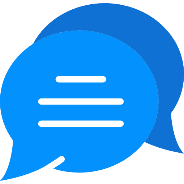 ПримечаниеДля удаления загруженного файла в окне выбора шаблона отчета нажмите на иконку «», которая расположена справа от выбранного файла (Рисунок 5).